         Påmeldingsskjema til adopsjonsforberedende kurs 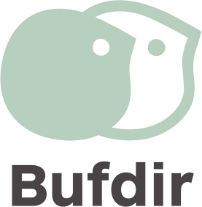  Påmeldingen til kurset er bindende. PersonaliaSamboere/ektepar må delta på samme kurs. Dere må fylle ut og sende inn hvert deres påmeldingsskjema. Skriv inn dine opplysninger under. Nederst skriver du inn navnet på den du søker sammen med. Hvilket kurs ønsker du å delta på?Husk at kurset er lagt opp som et overnattingskurs. Overnatting er obligatorisk.Fyll inn kursønskene dine. Hva slags adopsjon skal du søke om?Når du melder deg på adopsjonsforberedende kurs, må vi vite hva slags adopsjon du planlegger å søke om. Sett ett eller flere kryss i tabellen nedenfor.  
  Har du barn?For at kurslederne skal kunne sette sammen gruppene på kurset på en god måte, er det nyttig at du opplyser om du har barn (egenfødte/fosterbarn/adoptivbarn). Det er frivillig å opplyse om dette. Sett kryss i tabellen nedenfor.Trenger du tilrettelegging på kurset?Beskriv under hvis du har behov for tilrettelegging på kurset. For eksempel allergier eller annen tilrettelegging. SignaturHvis du sender påmeldingsskjemaet per post, signerer du her.Din signatur:Informasjon om personvernNår du sender inn påmeldingsskjemaet, bekrefter du at du har lest personverninformasjonen og samtykker du til at vi lagrer og behandler opplysningene du oppgir i påmeldingsskjemaet. Dine opplysningerFornavn: Etternavn: Personnummer:  Telefon: Adresse: Postnummer og sted: Navn på den du søker sammen medFornavn: Etternavn: Kursønske:  Navn på kurs, første prioritet: Dato første kurshelg: Dato andre kurshelg: Navn på kurs, andre prioritet: Dato første kurshelg: Dato andre kurshelg: Type adopsjon Sett kryssNasjonal spedbarnsadopsjonUtenlandsadopsjon gjennom godkjent adopsjonsorganisasjon                                                Legg ved en kopi av formidlingsbekreftelsen fra adopsjonsorganisasjonen. Vi makulerer formidlingsbekreftelsen etter kurset.Behold originalen selv. Du trenger originalen når du skal søke om utenlandsadopsjon senere. Vi vil ikke behandle påmeldinger som mangler nødvendig formidlingsbekreftelse.Utenlandsadopsjon utenom godkjent adopsjonsorganisasjon                                  Legg ved bekreftelse fra Bufetat, region øst på at du oppfyller 
vilkårene for kurs. Vi vil ikke behandle påmeldinger som mangler nødvendig
bekreftelse fra Bufetat, region øst. Har du barn?Sett kryssJa Nei 